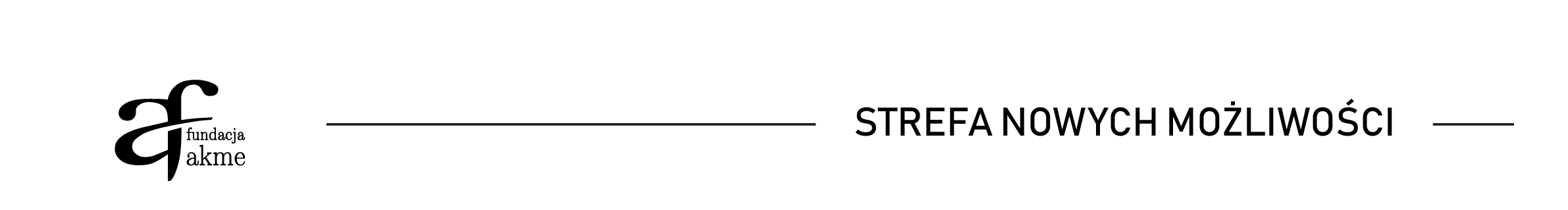 HARMONOGRAM REALIZACJI ZADAŃ MERYTORYCZNYCHNazwa beneficjenta: Fundacja AKMEForma wsparciaTermin realizacjiLiczba uczestników/czekMiejsce realizacjiPośrednictwo pracyOd 1.09.2021Do 30.09.2021Godz. Od 8-2260Orla 23/3 ŁódźSłowackiego 11, Bełchatów